Prodej vánočních přání a sbírka dárečků pro seniory (17., 18. a 19. prosince)Vždy o velké přestávce bude ve 2. patře školy probíhat prodej vánočních přání, jejichž autorem je Martin Kasík (kvarta). Výtěžek z prodeje je určen pro nadační Konto Bariéry. Koupené výrobky si může každý buď ponechat, nebo je dále věnovat domovu seniorů v Novovysočanské ulici.Návštěva domova je domluvena na čtvrtek 20. prosince dopoledne. Jeho klientům chceme drobnými dárky a společně strávenými chvílemi zpříjemnit vánoční svátky. Spolu s prodejem andělů, přáníček a jiných drobností bude proto probíhat také sbírka dalších dárečků. Pokud byste chtěli naši snahu podpořit, budeme rádi za jakoukoliv maličkost, která námi připravovanou nadílku obohatí. Za všechny babičky a dědečky z Novovysočanské předem děkujeme! 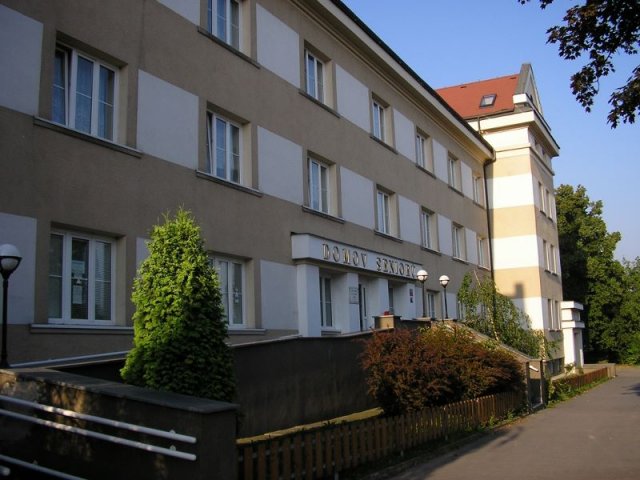 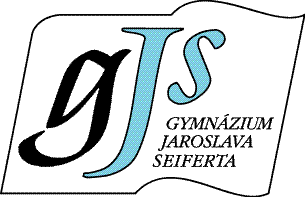 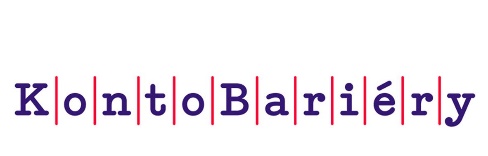 